Κόνιτσα, 23-05-2022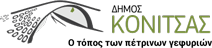 ΔΕΛΤΙΟ ΤΥΠΟΥΣτην Κόνιτσα η τηλεοπτική εκπομπή «Περίμετρος» της ΕΡΤ 3 Στο πλαίσιο της προσπάθειας του Δήμου για περαιτέρω προβολή και ανάδειξη του τόπου μας στα τηλεοπτικά μέσα και μετά από συνεννόηση του Δημάρχου, ο τηλεοπτικός σταθμός ΕΡΤ3 και συγκεκριμένα η καθημερινή ενημερωτική εκπομπή «Περίμετρος» ταξίδεψε στην Κόνιτσα την Παρασκευή 20/05/2022. Ο Δήμαρχος στη συνέντευξή του παρουσίασε συνοπτικά την περιοχή, τις μεγάλες δυνατότητες του Δήμου για περαιτέρω τουριστική ανάπτυξη όλες τις εποχές του χρόνου, αλλά και τις δυσκολίες που αντιμετωπίζουν οι κάτοικοι στην καθημερινότητά τους.     Επιπλέον, οι επιχειρηματίες που δραστηριοποιούνται ενεργά στον τόπο μας, εκπρόσωποι Συλλόγων και πολίτες, παρουσίασαν τις δραστηριότητες τους, καθώς και τα ιδιαίτερα στοιχεία της παράδοσης, του θρησκευτικού τουρισμού και του πολιτισμού μας. Από το Γραφείο Δημάρχου    https://www.ertflix.gr/vod/vod.196293-perimetros-186?fbclid=IwAR1qq8QCLFrb1F6RZ6sFn97L-25Wgh84LMRaC4aVTmF85VIauODQ5W3EwYs#.YofBpmC3Y4A.messenger